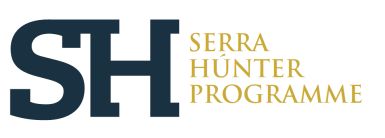 Call for applications 2019                                                                               
    LIST WITH THE FIVE MOST SIGNIFICANT ACADEMIC CONTRIBUTIONS OF THE APPLICANTClick here to write.NameSurname(s)National ID document, passport or ID card